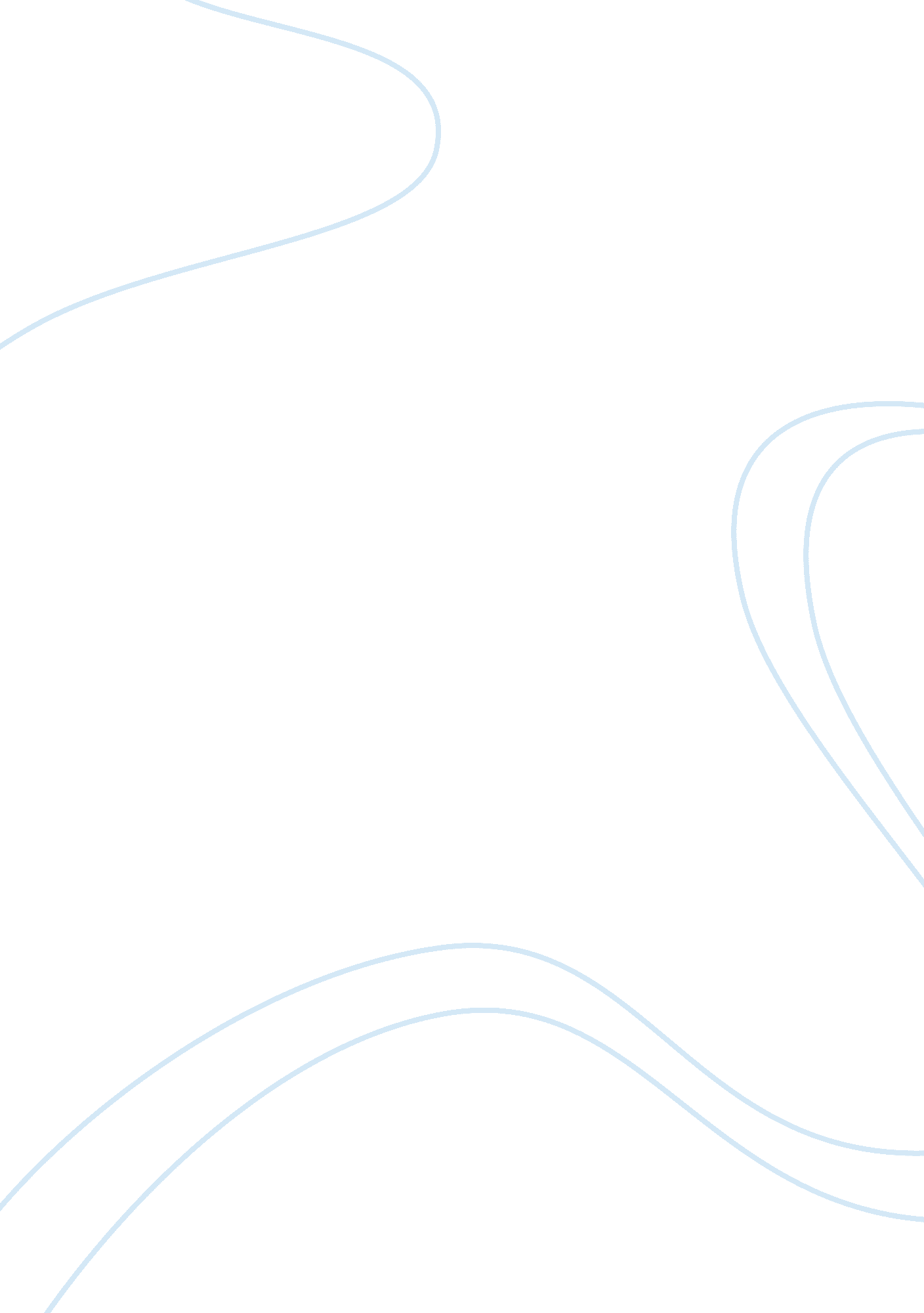 Redang island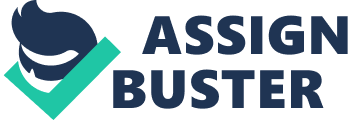 Redang Island Redang Island – Superb destination for all…and divers too! What would you expect a PERFECT island holiday going to be like? Crystal clear seawater? Checked. Accommodation for people of all age? Checked. Beach and sea activities for all? Checked. How about well equipped diving resorts with good dive spots to explore around? Checked! So where is this place that have all these checked? Redang island! Thanks to the ‘ Summer Holiday’ movie starred by Richie Ren and Sammi Cheng, Redang island had since then becomes one of the most popular holiday destinations in Malaysia. The beach resorts gradually upgraded their facilities from just snorkeling to more varieties of activities to meet the needs from all sort of visitors. If you are looking for banana boat riding, sea kayaking, beach volleyball, beach soccer, or even beach-front clubbing session, they are easily available and offered by many resorts. And what if you are a diving enthusiast or want to try out diving? Ask the resorts and most likely they are also the dive centre you are looking for! The dive resorts would provide activities for beginners and certified divers alike, with discover day diving, diving courses, shore dives and boat dive trips as the usual offers. Best if you could check around the diving packages offered by the resorts before getting to the island, as they would usually have better ‘ value-for-money’ factor if compared to ‘ per dive’ rates offered over the counter in the dive resort. And some dive packages might even throw in unlimited shore dives, where you can dive as many times as you (and your body limit) would like to! Dive sites in Redang are filled with wide varieties of corals and sea creatures, and not to mention large pelagic fishes such as barracudas, jacks, trevallies, and sharks. You would have fairly high chances of being able to spot green turtles and hawksbill turtles due to turtle conservation efforts going on within the marine park. But if you are really lucky enough, whale shark could just grace by during your dive! While it is recommended to dive in the spots distanced away from snorkelers for best diving experience, the shore dive would able to offer you the chance to spot fishes such as titan triggerfish, grouper and even moral eel or sharks! And now you know there is this destination that can enjoy your time in exploring the beauties deep down below while your family are occupied with all the beach activities, it would just all depends on how well you could talk to your loved ones and make Redang as your next vacation spot! Picture reference: Redang Tanjung Tokong – Green Turtle : http://www. asiadivesite. com/malaysia-dive-sites/redang/tanjung-tokong. php Redang Pulau Kerengga – Humphead Parrotfish: http://www. asiadivesite. com/malaysia-dive-sites/redang/pulau-kerengga. php Redang Mak Cantik – Anemone: http://www. asiadivesite. com/malaysia-dive-sites/redang/mak-cantik. php Redang Pulau Ekor Tebu – Titan Triggerfish: http://www. asiadivesite. com/malaysia-dive-sites/redang/pulau-ekor-tebu. php 